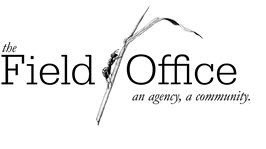 Curtis BauerCurtis Bauer is the author of two poetry collections, most recently The Real Cause for Your Absence (C&R Press, 2013). He is also a translator of poetry and prose from the Spanish; his publications include the full-length poetry collections Eros Is More, by Juan Antonio González Iglesias (Alice James Books, 2014) and From Behind What Landscape, by Luis Muñoz (forthcoming from Vaso Roto Ediciones in 2014). He is the publisher and editor of Q Avenue Press Chapbooks, the Spanish Translations Editor for From the Fishouse, and “Emerging Spanish Poets” Series Editor for Vaso Roto Ediciones. He teaches Creative Writing and Comparative Literature at Texas Tech University in Lubbock, Texas.http://www.fieldofficeagency.com/office/curtisThe Field Office / P.O. Box 333 / Post Rider Station / Lexington, KY  40588-0333fielder@fieldofficeagency.com